OSNOVNA ŠKOLA „ŽUPA DUBROVAČKA“Dr.A.Starčevića 8420207 MliniDOKUMENTACIJA ZA NADMETANJE(Upute ponuditeljima za izradu ponude)Predmet nabave: Adaptacija dijela krova školske zgrade KantuleCPV oznaka: 45261000-4 Krovovezački, krovopokrivački i s njima povezani radovi (Radovi na krovu i drugi  posebni građevinski zanatski radovi)Evidencijski broj nabave: 01/2013OTVORENI POSTUPAKŽupa dubrovačka, svibanj 2013.S A D R Ž A J: I. 	OPĆI PODACIII. 	PODACI O PREDMETU NABAVEIII.	RAZLOZI ISKLJUČENJA PONUDITELJAIV.	ODREDBE O SPOSOBNOSTI PONUDITELJAV.	PODACI O PONUDIVI.	OSTALE ODREDBEPRILOG 1. – Obrazac Troškovnik – tehničke specifikacije predmeta nabavePRILOG 2. – Obrazac Ponudbeni list PRILOG 3. – Izjava o solidarnoj odgovornosti zajedničkih ponuditeljaPRILOG 4. – Izjava temeljem članka 67. ZJN (NN 90/2011)PRILOG 5. – Izjava o integritetuPRILOG 6. - Izjava o dostavi jamstva za uredno ispunjenje ugovoraI OPĆI PODACI:Podaci o naručitelju: OSNOVNA ŠKOLA „ŽUPA DUBROVAČKA“Sjedište: 20 207 Mlini Dr.A.Starčevića 84OIB: 96386867324Telefonski broj: 020/486-450, 486-258Broj telefaksa:020/486-450e-pošta: os-zupa@du.t-com.hr	Osobe naručitelja za komunikaciju s ponuditeljima su: Ime i prezime: Miran Miloslavić,  (Objašnjenja i informacije javne nabave)Telefon: 020/486-450; fax. 020/ 486-450 mob.098 9030133e-mail: os-zupa@du.t-com.hr	Ime i prezime:Marko Biskup, dipl.ing.arh(Troškovnik – tehničke specifikacije predmeta nabave)Telefon: 020/351-492e-mail: marko.biskup@dubrovnik-neretva.hr	Evidencijski broj nabave:01/2013Sprječavanje sukoba interesa:Nema gospodarskih subjekata s kojima predstavnici Naručitelja ne smiju sklapati ugovore o javnoj nabavi u smislu članka 13 Zakona o javnoj nabavi (NN 90/11).Vrsta postupka javne nabave:Otvoreni postupak javne nabave male vrijednosti (sukladno članku 25. Stavak 1. ZJN (NN 90/11).Procijenjena vrijednost nabave:200.000,00 Kuna (slovima: dvjestotisućakuna) bez PDV-aVrsta ugovora o javnoj nabavi:Ugovor o javnoj nabavi radova.Navod sklapa li se ugovor o javnoj nabavi ili okvirni sporazum:Za navedenu nabavu predviđa se sklapanje ugovora o javnoj nabavi radova.Elektronička dražba:Neće se provoditi elektronička dražba.II. 	PODACI O PREDMETU NABAVEOpis predmeta nabave: Adaptacija dijela krova školske zgrade KantuleCPV Oznaka: 45261000-4 Krovovezački, krovopokrivački i s njima povezani radovi  (Radovi na krovu i drugi posebni građevinski zanatski radovi)Opis i oznaka grupe ili dijelova predmeta nabave, ako je dopušten takav način nuđenja:Nije dozvoljeno nuđenje po grupama ili dijelovima predmeta nabave.Količina predmeta nabave: Sadržano u Troškovniku – tehničke specifikacije predmeta nabave (Prilog 1.). Ponuditelj je dužan ponuditi cjelokupan predmet nabave – sve prema tehničkom opisu iz Priloga 1. ove dokumentacije.Tehnička specifikacija predmeta nabave:Sadržano u Troškovniku  – tehničke specifikacije predmeta nabave (Prilog 1.)TroškovnikTroškovnik predmetne dokumentacije za nadmetanje nalazi se u prilogu ove dokumentacije za nadmetanje i čini njen sastavni dio. (Prilog 1. Obrazac Troškovnik – tehničke specifikacije predmeta nabave).Ponuditelj je obvezan ispuniti svaku stavku iz opisa tehničke specifikacije predmeta nabave, te isti ovjeriti pečatom i potpisom.Mjesto izvršenja usluge:Osnovna škola „Župa Dubrovačka“ krov školske zgrade Kantule 20207 Mlini Dr.A.Starčevića 76Rok izvršenja predmeta nabave (radova):Rok izvršenja predmeta nabave (radova) je 30 dana po potpisivanju ugovora s odabranim ponuditeljem.III.	RAZLOZI ISKLJUČENJA PONUDITELJAObvezni razlozi isključenja ponuditelja i dokumenti koje ponuditelji moraju dostaviti i na temelju kojih se utvrđuje postoje li razlozi za isključenje17.1. Sukladno članku 67. ZJN (NN 90/11) javni naručitelj je obvezan isključiti ponuditelje iz postupka javne nabave u sljedećim slučajevima:17.1.1. ako je gospodarskom subjektu i/ili osobi ovlaštenoj po zakonu za zastupanje pravne osobe gospodarskog subjekta izrečena pravomoćna osuđujuća presuda za jedno ili više sljedećih kaznenih djela: udruživanje za počinjenje kaznenih djela, primanje mita u gospodarskom poslovanju, davanje mita u gospodarskom poslovanju, zlouporaba položaja i ovlasti, zlouporaba obavljanja dužnosti državne vlasti, protuzakonito posredovanje, primanje mita, davanje mita, prijevara, računalna prijevara, prijevara u gospodarskom poslovanju i prikrivanje protuzakonito dobivenog novca, odnosno za odgovarajuća kaznena djela prema propisima države sjedišta gospodarskog subjekta ili države iz koje ta osoba dolazi,17.1.2. ako nije ispunio obvezu plaćanja dospjelih poreznih obveza i obveza za mirovinsko i zdravstveno osiguranje, osim ako je gospodarskom subjektu sukladno posebnim propisima odobrena odgoda plaćanja navedenih obveza,17.1.3. ako je dostavio lažne podatke pri dostavi dokumenata sukladno ovom odjeljku Zakona.17.2. DOKUMENTI KOJE PONUDITELJ MORA DOSTAVITI I NA TEMELJU KOJIH SE UTVRĐUJE POSTOJE LI RAZLOZI ZA ISKLJUČENJE:17.2.1. Za potrebe utvrđivanja okolnosti iz članka 17.1.1. ove Dokumentacije gospodarski subjekt dužan je u ponudi ili zahtjevu za sudjelovanje dostaviti izvod iz kaznene evidencije države sjedišta gospodarskog subjekta i/ili države čiji je državljanin osoba ovlaštena po zakonu za zastupanje pravne osobe gospodarskog subjekta, a u slučaju da ne postoji ili ga nije moguće ishoditi, jednakovrijedni dokument koji izdaje nadležno sudsko ili upravno tijelo u državi sjedišta gospodarskog subjekta odnosno u državi čiji je državljanin osoba ovlaštena po zakonu za zastupanje pravne osobe gospodarskog subjekta. Izvodi ili dokumenti ne smiju biti stariji od šest mjeseci računajući od dana početka postupka javne nabave.Ako se u državi sjedišta gospodarskog subjekta i/ili državi čiji je državljanin osoba koja je po zakonu ovlaštena za zastupanje pravne osobe gospodarskog subjekta ne izdaju dokumenti iz prethodnog stavka, nije ih moguće ishoditi ili oni ne obuhvaćaju sva kaznena djela iz članka 17.1.1. Ove Dokumentacije, oni mogu biti zamijenjeni izjavom pod prisegom ili odgovarajućom izjavom osobe koja je po zakonu ovlaštena za zastupanje gospodarskog subjekta ispred nadležne sudske ili upravne vlasti ili bilježnika ili nadležnog strukovnog ili trgovinskog tijela u državi sjedišta gospodarskog subjekta i/ili u državi čiji je ta osoba državljanin. Obrazac izjave (Prilog 4.) čini sastavni dio ove Dokumentacije za nadmetanje. Izjava ne smije biti starija od šest mjeseci računajući od dana početka postupka javne nabave.17.2.2. Za potrebe dokazivanja okolnosti iz članka 17.1.2. Ove Dokumentacije gospodarski subjekt dužan je u ponudi ili zahtjevu za sudjelovanje dostaviti potvrdu porezne uprave o stanju duga ili jednakovrijedni dokument nadležnog tijela države sjedišta gospodarskog subjekta, koji ne smiju biti stariji od 30 dana računajući od dana početka postupka javne nabave.Ako se u državi sjedišta gospodarskog subjekta ne izdaje dokument iz prethodnog stavka, on može biti zamijenjen izjavom pod prisegom ili odgovarajućom izjavom osobe koja je po zakonu ovlaštena za zastupanje gospodarskog subjekta ispred nadležne sudske ili upravne vlasti ili bilježnika ili nadležnog strukovnog ili trgovinskog tijela u državi sjedišta gospodarskog subjekta. Izjava ne smije biti starija od 30 dana računajući od dana početka postupka javne nabave.17.2.3. U slučaju postojanja sumnje u istinitost podataka u priloženim dokumentima ili izjavama gospodarskih subjekata iz ovoga članka javni naručitelj će se obratiti nadležnim tijelima radi dobivanja informacija o situaciji tih subjekata, a u slučaju da se radi o gospodarskom subjektu sa sjedištem u drugoj državi javni naručitelj će zatražiti suradnju nadležnih vlasti.17.2.4. U slučaju zajednice ponuditelja ili natjecatelja, okolnosti iz članka 17.1. Ove Dokumentacije utvrđuju se za sve članove zajednice pojedinačno.18. Ostali razlozi isključenja ponuditelja i dokumenti koje ponuditelj mora dostaviti i na temelju kojih se utvrđuje postoje li razlozi za isključenje18.1. Javni naručitelj će isključiti iz postupka javne nabave natjecatelja ili ponuditelja:1. ako je nad njime otvoren stečaj, ako je u postupku likvidacije, ako njime upravlja osoba postavljena od strane nadležnog suda, ako je u nagodbi s vjerovnicima, ako je obustavio poslovne djelatnosti ili se nalazi u sličnom postupku prema nacionalnim propisima države sjedišta gospodarskog subjekta,2. ako je nad njime pokrenut prethodni postupak radi utvrđivanja uvjeta za otvaranje stečajnog postupka, ili postupak likvidacije po službenoj dužnosti, ili postupak nadležnog suda za postavljanje osobe koja će njime upravljati, ili postupak nagodbe s vjerovnicima ili se nalazi u sličnom postupku prema nacionalnim propisima države sjedišta gospodarskog subjekta.18.2. DOKUMENTI KOJE PONUDITELJ MORA DOSTAVITI I NA TEMELJU KOJIH SE UTVRĐUJE POSTOJE LI RAZLOZI ZA ISKLJUČENJE:18.2.1. Dokument kojim se utrđuje postoje li gore navedni ostali razlozi za isključenje iz članka 18.1. ove Dokumentacije je izvod iz sudskog, obrtnog ili drugog odgovarajućeg registra države sjedišta gospodarskog subjekta, a u slučaju da ne postoji, jednakovrijedni dokument koji je izdalo nadležno sudsko ili upravno tijelo u državi sjedišta gospodarskog subjekta, ne stariji od 3 mjeseca računajući od dana početka postupka javne nabave Napomena:(Navedeni dokument je naveden pod 18.1. i potrebno ga je dostaviti u sklopu uvjeta za dokazivanje pravne i poslovne sposobnosti)18.2.2. U slučaju zajednice ponuditelja, okolnosti iz točke 18.1. ove Dokumentacije za nadmetanje utvrđuju se za sve članove zajednice pojedinačno.IV.	ODREDBE O SPOSOBNOSTI PONUDITELJAUvjeti pravne i poslovne sposobnosti ponuditelja te dokumenti kojima dokazuju sposobnost (članak 70. ZJN (NN90/11))19.1. Ponuditelj mora dokazati upis u sudski, obrtni, strukovni ili drugi odgovarajući registar države sjedišta gospodarskog subjekta.Upis u registar dokazuje se odgovarajućim izvodom, a ako se oni ne izdaju u državi sjedišta gospodarskog subjekta,  gospodarski subjekt može dostaviti izjavu s ovjerom potpisa kod nadležnog tijela.Izvod ili izjava ne smije biti starija od tri mjeseca računajući od dana početka postupka javne nabave.U slučaju zajednice ponuditelja, svi članovi zajednice ponuditelja obvezni su pojedinačno dostaviti navedeni dokument.NAPOMENA: u svrhu dokazivanja ne postojanja razloga isključenja ponuditelja iz točke 18. Dokumentacije za nadmetanje te pravne i poslovne sposobnosti ponuditelja tražene točke 19. Dokumentacije za nadmetanje, ponuditelj dostavlja odgovarajući izvod u samo 1 (jednom) primjerku.Uvjeti tehničke i stručne sposobnosti ponuditelja te dokumenti kojima dokazuju sposobnost (članak 72. ZJN (NN90/11))20.1. Popis značajnih ugovora o izvedenim radovima istovijetne ili veće složenosti kao predmet ove nabave u posljednjih 5 godina s iznosom i datumom isporuke, te nazivom druge ugovorne strane, naručitelja u smislu ZJN (NN 90/11) ili privatnog subjekta. Vrijednost ugovora (jednog ili više) mora biti jednaka ili veća od procijenjene vrijednosti nabave (200.000,00 Kn) .Ako je druga ugovorna strana naručitelj u smislu ovoga Zakona, popis sadrži ili mu se kao dokaz prilaže potvrda izdana ili potpisana od naručitelja. Ako je druga ugovorna strana privatni subjekt, popis sadrži ili mu se kao dokaz prilaže njegova potvrda, a u nedostatku iste, vrijedi izjava gospodarskog subjekta uz dokaz da je potvrda zatražena.Potvrda o uredno ispunjenim ugovorima mora sadržavati slijedeće podatke:- naziv i sjedište ugovornih strana- predmet ugovora- vrijednost ugovora- vrijeme ispunjenja ugovora- navod o uredno ispunjenim ugovorima.Napomena: Sukladno čl. 72 st. 6 gospodarski subjekt može se, po potrebi za određene ugovore, osloniti na sposobnost drugih subjekata, bez obzira na pravnu prirodu njihova međusobna odnosa. U tom slučaju gospodarski subjekt mora dokazati javnom naručitelju da će imati na raspolaganju nužne resurse, primjerice, prihvaćanjem obveze drugih subjekata u tu svrhu. Pod istim uvjetima, zajednica ponuditelja može se osloniti na sposobnost članova zajednice ponuditelja ili drugih subjekata.Obrazloženje postavljenog uvjeta:Gospodarski subjekt dokazati će sposobnost ukoliko je  iz popisa i popratnih potvrda o urednom ispunjenju ugovora (jednog ili više) razvidno da je u posljednjih pet godina uredno ispunio ugovorne obveze, kao izvršitelj gore navedenih traženih radova istovjetne ili veće složenosti kao predmet ove nabave jer time ponuditelj dokazuje da ima primjereno iskustvo u izvršenju upravo radova sličnih ili istovjetnih predmetu nabave, što naručitelju ulijeva sigurnost da će ponuditelj (ukoliko bude odabran) radove izvršiti kvalitetno, stručno, pravovremeno i profesionalno i da će svojim iskustvom upravo na izvršenju sličnih usluga predvidjeti i detektirati sve moguće poteškoće, te ih unaprijed sagledati i dati kvalitetna, racionalna rješenja, te isto predvidjeti i ukalkulirati u ponuđenu cijenu. 20.2. U slučaju nuđenja zajedničke ponude, svi članovi zajednice ponuditelja moraju solidarno zadovoljiti uvjete iz točke 20.1.Svi dokazi koji se prilažu u toč. 17.-20. ove Dokumentacije mogu se dostaviti u neovjerenoj preslici. Neovjerenom preslikom smatra se i neovjereni ispis elektroničke isprave.Prije donošenja odluke o odabiru, javni naručitelj će od najpovoljnijeg ponuditelja s kojima namjerava sklopiti ugovor o javnoj nabavi zatražiti dostavu izvornika ili ovjerenih preslika svih onih dokumenata (potvrde, isprave, izvodi i sl.) koji su bili traženi, a koje izdaju nadležna tijela. Ako je gospodarski subjekt već u ponudi dostavio određene dokumente u izvorniku ili ovjerenoj preslici, nije ih dužan ponovo dostavljati.Za potrebe dostavljanja dokumenata iz prethodnog stavka, ponuditelju će se dati primjereni rok koji ne smije bit kraći od 5 (pet) dana niti duži od 10 (deset) dana od dana dostave zahtjeva.Izvornici ili ovjerene preslike dokumenata ne moraju odgovarati prethodno dostavljenim neovjerenim preslikama dokumenata, primjerice u pogledu datuma izdavanja, odnosno starosti, ali njima gospodarski subjekt mora dokazati da i dalje ispunjava uvjete koje je javni naručitelj odredio u postupku javne nabave.Ako najpovoljniji gospodarski subjekt u ostavljenom roku ne dostavi sve tražene izvornike ili ovjerene preslike dokumenata, i/ili ne dokaže da i dalje ispunjava uvjete koje je odredio javni naručitelj, javni naručitelj će isključiti takvog ponuditelja odnosno odbiti njegovu ponudu. U tom slučaju javni naručitelj će ponovo izvršiti rangiranje ponuda prema kriteriju za odabir ne uzimajući u obzir ponudu ponuditelja kojeg je isključio odnosno ponuditelja čiju je ponudu odbio te pozvati novog najpovoljnijeg ponuditelja da dostavi traženo.Javni naručitelj nije obvezan zahtijevati izvornike ili ovjerene preslike, ukoliko su isti već dostavljeni u drugom postupku javne nabave kod istog javnog naručitelja i udovoljavaju uvjetima.Ponuditelj je u ponudi obvezan dostaviti podatak o evidencijskom broju te nazivu provedenog postupka javne nabave kod naručitelja u kojem je ponuditelj u svojoj ponudi dostavio izvornike ili ovjerene preslike svih onih dokumenata (potvrde, isprave, izvodi i sl.) koji su bili traženi u ovom postupku javne nabave, a koje izdaju nadležna tijela, kako bi naručitelj u postupku pregleda i ocjene ponuda mogao utvrditi da li dokumenti dostavljeni u tom postupku javne nabave, udovoljavaju uvjetima koje je naručitelj Dokumentacijom za nadmetanje odredio u ovom postupku javne nabave.Zajednička ponuda:Ponuditelj koji je samostalno podnio ponudu ne smije dostaviti i drugu ponudu za isti predmet nabave kao ni istodobno sudjelovati i u ponudi zajednice ponuditelja za isti predmet nabave. Takvom ponuditelju biti će odbijene sve njegove ponude. Svaki gospodarski subjekt može predati samo jednu ponudu samostalno ili kao partner s drugim subjektom ili subjektima. U slučaju nuđenja ponude zajednice ponuditelja, svi članovi zajednice ponuditelja obvezni su dokazati uvjete iz točki 17., 18. i 19. ove dokumentacije za nadmetanje, a prema traženom iz navedenih točki. Odgovornost ponuditelja iz ponude zajednice ponuditelja je solidarna (u Prilogu 3. ove dokumentacije za nadmetanje nalazi se – Izjava o solidarnoj odgovornosti članova zajednice ponuditelja, koju su ponuditelji dužni dostaviti u slučaju podnošenja takve ponude). Ponuditelji mogu koristiti i vlastiti obrazac koji sadržajno mora odgovarati Izjavi iz ove dokumentacije za nadmetanje (Prilog 3.). Ponuda zajednice ponuditelja mora sadržavati i Ponudbeni list za zajednicu ponuditelja iz ove dokumentacije za nadmetanje kao i Izjavu zajednice ponuditelja koja mora sadržavati najmanje sljedeće podatke: - ovlaštenje ovlaštene osobe gospodarskog subjekta – člana zajednice ponuditelja za komunikaciju s Naručiteljem u ovom postupku kao i ovlaštenje da potpiše Ponudbeni list za ponudu zajednice ponuditelja, - pojedinačnu odgovornost svakog člana zajednice ponuditelja za njegov dio posla i solidarnu odgovornost za izvršenje ugovora svih gospodarskih subjekata u ponudi zajednice ponuditelja. Ukoliko ponuda zajednice ponuditelja bude odabrana kao najpovoljnija ponuda, zajednica ponuditelja je dužna, u roku od 8 (osam) dana od dana izvršnosti Odluke o odabiru, Naručitelju dostaviti pravni akt–sporazum o osnivanju poslovne udruge za izvršenje ugovora sa svim elementima iz Izjave zajednice ponuditelja i dodatnim elementima iz kojih je vidljivo: - dio posla, koji će izvoditi svaki od gospodarskih subjekata iz ponude zajednice ponuditelja; - značenje solidarne odgovornosti odnosno preuzimanje obveza i odgovornosti ukoliko jedan ili više članova poslovne udruge ne mogu izvršiti ugovorne obveze. Predmetni pravni akt – sporazum mora biti potpisan od svih članova zajednice ponuditelja. Ponuda zajednice ponuditelja koja ne ispunjava sve uvjete tražene ovom točkom, biti će isključena iz daljnjeg postupka odabira.V.	PODACI O PONUDIOblik, način izrade, sadržaj i način dostave ponuda:22.1. Oblik i način izrade ponudaPonuda mora biti izrađena u obliku naznačenom u dokumentaciji za nadmetanje. Stranice ponude označavaju se rednim brojem stranice kroz ukupan broj stranica ponude ili ukupan broj stranica ponude kroz redni broj stranice.Ponuda u papirnatom obliku mora bit uvezena u cjelinu na način da se onemogući naknadno vađenje ili umetanje listova ili djelova ponude.Ponuda se predaje u izvorniku.Propisani tekst dokumentacije za nadmetanje ne smije se mijenjati i nadopunjavati.Ponude u papirnatom obliku pišu se neizbrisivom tintom.Ispravci u ponudi u papirnatom obliku moraju biti izrađeni na način da su vidljivi ili dokazivi. Ispravci moraju, uz navod datuma, biti potvrđeni pravovaljanim potpisom i pečatom ovlaštene osobe gospodarskog subjekta.22.2. Sadržaj ponude Ponuda mora biti izrađena sukladno članku 87. Zakona o javnoj nabavi te uz propisano sadržavati sljedeće:popis svih sastavnih dijelova i/ili priloga ponude (sadržaj ponude). Ako je ponuda izrađena od više dijelova ponuditelj je obvezan u sadržaju ponude navesti od koliko se dijelova ponuda sastoji.u cijelosti popunjen Obrazac Troškovnik – tehničke specifikacije predmeta nabave (Prilog 1.) i Obrazac - ponudbeni list sa (Prilog 2.), potpisan od ponuditelja odnosno nositelja ponude zajednice ponuditelja i ovjeren pečatom,izvode i dokumente kojima ponuditelj dokazuje da ne postoje obvezni razlozi isključenja,  sukladno toč. 17. Dokumentacije za nadmetanjeizvode i dokumente kojima ponuditelj dokazuje da ne postoje ostali razlozi isključenja sukladno toč. 18. Dokumentacije za nadmetanjedokaze sposobnosti sukladno toč. 19. i 20. Dokumentacije za nadmetanje,jamstvo za ozbiljnost ponude,izjave iz toč. 40. Dokumentacije za nadmetanje22.3. Način dostave ponudePonuda se dostavlja u izvorniku, u pisanom obliku, u zatvorenoj omotnici s nazivom i adresom naručitelja, nazivom i adresom ponuditelja, evidencijskim brojem nabave kojeg je naručitelj dodijelio nadmetanju i naznakom predmeta nabave na koji se ponuda odnosi. Ponude se predaju putem pošte ili predajom u tajništvo naručitelja (ponedjeljak – petak: 08:00 – 14:00 sati) na adresu:OSNOVNA ŠKOLA „ŽUPA DUBROVAČKA“Dr.A.Starečvića 8420 207 Mlinis naznakom:″Otvoreni postupak javne nabave / Adaptacija dijela krova školske zgrade Kantule - ne otvaraj“te ostalim podacima sukladno dokumentaciji za nadmetanje.U roku za dostavu ponude ponuditelj može dodatnom, pravovaljano potpisanom i ovjerenom izjavom izmijeniti svoju ponudu, nadopuniti je ili od nje odustati. Izmjena ili dopuna ponude dostavlja se na isti način kao i ponuda. Dopustivost dostave ponuda elektroničkim putem:Nije dozvoljeno dostavljanje ponuda elektroničkim putem.Dopustivost alternativnih ponuda:Alternativne ponude nisu dopuštene. Način izračuna cijene za predmet nabave, sadržaj cijene i nepromjenjivost cijene:Ponuditelj je kod izrade ponude obvezan držati se sljedećeg:Cijena ponude piše se brojkama i slovima. Ako se iznos u brojkama i slovima razlikuju, mjerodavan je iznos izražen slovima.Cijena ponude izražava se za cjelokupan predmet nabave. U cijenu ponude uračunati su svi troškovi i popusti, bez poreza na dodanu vrijednost, koji se iskazuje zasebno iza cijene ponude. Ukupnu cijenu ponude čini cijena ponude s porezom na dodanu vrijednost.Ponuđene cijene su nepromjenjive za vrijeme trajanja ugovora o javnoj nabavi. Valuta u kojoj cijena ponude treba biti izražena:Cijena ponude i ukupna cijena ponude izražavaju se u kunama (KN). Rok valjanosti ponude:Rok valjanosti ponude je 90 (devedeset) dana od dana otvaranja ponuda.Kriteriji odabira najpovoljnije ponude:.Naručitelj će kao najpovoljniju ponudu izabrati ponudu s najnižom ukupnom cijenom bez PDV-a, a prema svim zahtjevima i standardima iz ove dokumentacije za nadmetanje.Jezik ponude:Ponuda se izrađuje na hrvatskom jeziku na latiničnom pismu.Svi dokazi priloženi ponudi moraju biti na hrvatskom jeziku na latiničnom pismu.Ukoliko su neki od dokumenata i dokaza traženih dokumentacijom za nadmetanje na nekom od stranih jezika ponuditelj je dužan dostaviti i prijevod dokumenta/dokaza na hrvatski jezik izvršenog po ovlaštenom prevoditelju.VI.	OSTALE ODREDBERok, način i uvjeti plaćanja:Naručitelj će predmet nabave platiti na temelju ispostavljenih računa za izvršenu uslugu prema cijenama iz ponude i potpisanog ugovora, u roku 30 (trideset) dana od dana fakturiranja. Plaćanje se obavlja na žiro-račun odabranog ponuditelja.Naručitelj ne prihvaća avansno plaćanje i traženje sredstava osiguranja plaćanja. Ukupna plaćanja ponuditelju bez PDV-a na temelju sklopljenog ugovora ne smiju prelaziti procijenjenu vrijednost nabaveJamstvaJamstvo za ozbiljnost ponude – ponuditelji moraju dostaviti: Garanciju banke (plativu ''na prvi poziv'' i ''bez prigovora'') kao jamstvo za ozbiljnost ponude u visini od 10.000,00 kn koju će naručitelj zadržati i naplatiti u slučaju: odustajanja ponuditelja od svoje ponude u roku njezine valjanosti, dostavljanja neistinitih podataka u smislu članka 67. stavka 1. točke 3. Zakona o javnoj nabavi (NN 90/11), nedostavljanja izvornika ili ovjerenih preslika sukladno članku 95. stavku 4. Zakona o javnoj nabavi, odbijanja potpisivanja ugovora o javnoj nabavi odnosno, nedostavljanja jamstva za uredno ispunjenje ugovora.Trajanje jamstva za ozbiljnost ponude određuje se sukladno roku valjanosti ponude. 30.2.   Jamstvo za uredno ispunjenje ugovora: – ponuditelji moraju dostaviti: - izjavu da će, ako njegova ponuda bude odabrana kao najpovoljnija, uz ugovor dostaviti jamstvo za dobro izvršenje obveza iz ugovora (garanciju banke), i to u visini od 10% (deset) vrijednosti ugovora bez PDV-a. (Prilog 6.- Izjava o dostavi jamstva za uredno izvršenje ugovora)Odabrani ponuditelj treba dostaviti Naručitelju, po obostranom potpisu Ugovora, u roku 8 dana jamstvo za uredno ispunjenje ugovora. Traženo jamstvo je bezuvjetna, neopoziva, samostalna i valjana bankarska garancija, izdana u korist naručitelja i plativa "na prvi poziv" i "bez prigovora" od banke izdavatelja garancije, sa rokom valjanosti do isteka ugovora. Ako odabrani ponuditelj u ostavljenom roku ne dostavi jamstvo za uredno ispunjenje ugovora kako je zatraženo u dokumentaciji za nadmetanje javni naručitelj će, uvažavajući članak 95. Zakona o javnoj nabavi, ponovo izvršiti rangiranje ponuda prema kriteriju za odabir ne uzimajući u obzir ponudu odabranog ponuditelja te donijeti odluku o odabiru nove najpovoljnije valjane ponude ili ako postoje razlozi poništiti postupak javne nabave.Rokovi za dostavu ponuda:Rok za dostavu ponuda je 18. lipnja 2013. do 11:00 sati (bez obzira na način dostave) kada je ujedno i javno otvaranje ponuda.Stavljanje na raspolaganje dokumentacije za nadmetanje:Krajnji rok za preuzimanje dokumentacije za nadmetanje je 18. lipnja 2013. do 11:00 sati. Dokumentacija za nadmetanje i sve obavijesti u svezi postupka mogu se dobiti preko Elektronskog oglasnika javne nabave ili svakog radnog dana između 9ºº i 14ºº sati, do isteka roka za dostavu Ponude, od osoba zaduženih za komunikaciju s gospodarskim subjektimaJavno otvaranje ponuda:Javno otvaranje ponuda je 18. lipnja 2013. u 11:00 sati. Javno otvaranje ponuda obavit će se poslovnim prostorima Osnovne škole „Župa Dubrovačka“ na adresi 20207 Mlini Dr.A.Starčevića 84 Ponuda pristigla nakon isteka roka za dostavu ponuda ne otvara se i obilježava kao zakašnjelo pristigla ponuda. Zakašnjela ponuda se odmah vraća ponuditelju koji ju je dostavio.Javnom otvaranju ponuda mogu prisustvovati ovlašteni predstavnici ponuditelja i osobe sa statusom ili bez statusa zainteresirane osobe. Pravo aktivnog sudjelovanja u postupku javnog otvaranja ponuda imaju samo predstavnici naručitelja i ovlašteni predstavnici ponuditelja uz uvjet da posjeduju dokument za identifikaciju i pisano ovlaštenje, osim za direktora – upravu (zakonskog zastupnika) što se dokazuje s izvodom upisa u sudski ili drugi odgovarajući registar. Pravo poništenja nadmetanja:Naručitelj zadržava pravo poništenja nadmetanja u bilo kojem trenutku prije isteka roka za dostavu ponude sukladno članku 100. Zakona o javnoj nabavi (NN 90/11) bez preuzimanja odgovornosti naknade eventualne štete bilo kojem ponuditelju. Obavijest o poništenju odmah će biti upućena svim ponuditeljima.Troškovi nadmetanja:Naručitelj ne snosi troškove u svezi sudjelovanja ponuditelja u ovom nadmetanju.Rok donošenja odluke o odabiru ili poništenja:Naručitelj se obvezuje donijeti odluku o odabiru najpovoljnijeg ponuditelja u roku od 30 (trideset) dana računajući od dana isteka roka za dostavu ponuda.Pouka o pravnom lijekuPonuditelj u postupku javne nabave, kao i svaki drugi gospodarski subjekt koji ima pravni interes, može tražiti zaštitu svojih prava pred Državnom komisijom za kontrolu postupaka javne nabave, protiv odluke, radnje, propuštanja radnje naručitelja koju je trebalo obaviti na temelju Zakona o javnoj nabavi (NN 90/11), te postupaka na koje se mora primijeniti Zakon o javnoj nabavi.Žalba se izjavljuje Državnoj komisiji za kontrolu postupaka javne nabave, Koturaška cesta 43/IV, Zagreb.Žalba se izjavljuje u pisanom obliku. Žalba se dostavlja neposredno, poštom, kao i elektroničkim putem ako su za to ostvareni obostrani uvjeti dostavljanja elektroničkih isprava u skladu s propisom o elektroničkom potpisu.Istodobno s dostavljanjem žalbe Državnoj komisiji, žalitelj je obvezan primjerak žalbe dostaviti i naručitelju na dokaziv način.Pravodobnost žalbe utvrđuje Državna komisija. Žalba koja nije dostavljena naručitelju u skladu sa čl. 145 st. 3 ZJN (NN 90/11) smatrat će se nepravodobnom.Žalba se izjavljuje u roku deset dana, odnosno u roku od pet dana u postupcima male vrijednosti, i to od dana:objave poziva na nadmetanje u odnosu na sadržaj poziva na nadmetanje i dokumentacije za nadmetanje, te dodatne dokumentacije ako postoji,objave izmjene dokumentacije za nadmetanje u odnosu na sadržaj izmjene dokumentacijeotvaranja ponuda u odnosu na postupak otvaranja ponuda,primitka odluke o odabiru ili odluke o poništenju u odnosu na postupak pregleda, ocjene i odabira ponuda odnosno razloge poništenjaŽalitelj koji je propustio izjaviti žalbu u određenoj fazi otvorenog postupka javne nabave sukladno navedenim odredbama nema pravo na žalbu u kasnijoj fazi postupka za prethodnu fazu.Žalba mora sadržavati najmanje podatke i dokaze navedene u čl. 159. Zakona o javnoj nabavi.Naručitelj će, po primitku primjerka žalbe na dokumentaciju za nadmetanje ili izmjenu dokumentacije za nadmetanje, bez odgađanja na isti način i na istim internetskim stranicama na kojima je objavljena osnovna dokumentacija za nadmetanje objaviti informaciju da je izjavljena žalba i da se zaustavlja postupak javne nabave.Tajnost dokumentacije gospodarskih subjekataAko gospodarski subjekt označava određene podatke iz ponude poslovnom tajnom, obvezan je u ponudi navesti pravnu osnovu na temelju kojih su ti podaci tajni.Gospodarski subjekt ne smiju označiti tajnim podatke o jediničnim cijenama, iznosima pojedine stavke, cijeni ponude te podatke iz ponude u vezi s kriterijima za odabir ekonomski najpovoljnije ponude.39.    Potrebene izjave39.1. Izjava potpisana i ovjerena od strane osobe ovlaštene za zastupanje gospodarskog subjekta, kojom se izjavljuje da:gospodarski subjekt jamči korektnost u postupku javne nabave i izostanak bilo kakve zabranjene prakse u vezi s postupkom javne nabave kao što su korupcija ili prijevara, nuđenje, davanje ili obećavanje neke neprilične prednosti koja može djelovati na zaposlenika ili zaposlenike koji su na bilo koji način uključeni u postupak javne nabavegospodarski subjekt prihvaća reviziju cijelog postupka javne nabave od strane neovisnih stručnjaka, a u slučaju kršenja ugovornih obveza prihvaća sankcije kao što su: ugovorne kazne, bezuvjetni otkaz ugovora, naplata jamstva za uredno ispunjenje ugovoraU slučaju zajedničke ponude, Izjavu o integritetu daje svaki pojedini član zajednice ponuditelja. Prilog (5) Izjava u prilogu Dokumentacije.39.2. Izjava o dostavi jamstva za uredno izvršenje ugovora  - izjavu da će, ako njegova ponuda bude odabrana kao najpovoljnija, uz ugovor dostaviti jamstvo za dobro izvršenje obveza iz ugovora (garanciju banke), i to u visini od 10% (deset) vrijednosti ugovora bez PDV-a. (Prilog 6.- Izjava o dostavi jamstva za uredno izvršenje ugovora)Sve tražene izjave trebaju biti potpisane i ovjerene pečatom te se mogu dostaviti u neovjerenoj (običnoj) preslici. Potpis na traženim izjavama iz točke 39. ove Dokumentacije za nadmetanje nije potrebno ovjeriti kod javnog bilježnika.PodizvoditeljiUkoliko gospodarski subjekt namjerava dio ugovora o javnoj nabavi dati u podugovor jednom ili više podizvoditelja, tada u ponudi mora navesti podatke o dijelu ugovora o javnoj nabavi koji namjerava dati u podugovor te podatke iz ove točke o svim predloženim podizvoditeljima. Ukoliko će ponuditelj dio ugovora ustupiti podizvoditelju, tad mora dostaviti podatke o svim podizvoditeljima (u Ponudbenom listu): radovi, roba ili usluge koje će izvesti, isporučiti ili pružiti podizvoditelj, predmet, količina, vrijednost, mjesto i rok izvođenja radova, isporuke robe ili pružanja usluga, i podaci o podizvoditelju (ime, tvrtka, skraćena tvrtka, sjedište, OIB i broj računa). Sudjelovanje podizvoditelja ne utječe na odgovornost ponuditelja za izvršenje ugovora o javnoj nabavi. Navod da su podaci iz članka 86. stavka 4. Zakona obvezni sastojci ugovora o javnoj nabavi te da su neposredna plaćanja podizvoditelju obvezna, u slučaju kada se dio ugovora daje u podugovor: Ako se dio ugovora o javnoj nabavi daje u podugovor, tada za radove, robu ili usluge koje će izvesti, isporučiti ili pružiti podizvoditelj naručitelj neposredno plaća podizvoditelju sukladno članku 86. Zakona o javnoj nabavi. Kada se dio ugovora o javnoj nabavi daje u podugovor, obvezni sastojci ugovora o javnoj nabavi su i: radovi, roba ili usluge koje će izvesti, isporučiti ili pružiti podizvoditelj, predmet, količina, vrijednost, mjesto i rok izvođenja radova, isporuke robe ili pružanja usluga, i podaci o podizvoditelju (ime, tvrtka, skraćena tvrtka, sjedište, OIB i broj računa). Tijekom izvršenja odabrani ponuditelj će svom računu odnosno situaciji za isporučenu robu obvezno priložiti račune odnosno situacije svojih podizvoditelja koje je prethodno potvrdio.IntegritetGospodarski subjekt mora jamčiti korektnost u postupku javne nabave i izostanak bilo kakve zabranjene prakse  u vezi s postupkom javne nabave kao što su korupcija ili prijevara, nuđenje, davanje ili obećavanje neke neprilične prednosti koja može djelovati na zaposlenika ili zaposlenike koji su na bilo koji način  uključeni u postupak javne nabave. Isto tako gospodarski subjekt  prihvaća reviziju cijelog postupka javne nabave od strane neovisnih stručnjaka, a u slučaju kršenja ugovornih obveza prihvaća sankcije kao što su: ugovorne kazne, bezuvjetni otkaz ugovora, naplata jamstva za uredno ispunjenje ugovora, o čemu je uz ponudu obvezan priložiti od za to ovlaštene osobe za zastupanje potpisanu i ovjerenu izjavu.OstaloNa sva pitanja koja se tiču ponuda, uvjeta, načina i postupka nabave, a nisu regulirana ovom Dokumentacijom za nadmetanje primjenjivati će se odredbe Zakona o javnoj nabavi (NN 90/11), Uredbe o načinu izrade i postupanju s dokumentacije za nadmetanje i ponudama (NN 10/12), te drugi zakoni i pozitivni propisi Republike Hrvatske.      Prilog I.OSNOVNA ŠKOLA „ŽUPA DUBROVAČKA“Dr.A.Starčevića 8420 207 MliniOIB:96386867324OBRAZAC – TROŠKOVNIK – TEHNIČKE SPECIFIKACIJE PREDMETA NABAVEPredmet nabave: Adaptacija dijela krova školske zgrade KantuleSve radove izvesti prema opisu pojedinih stavki troškovnika.Ako neka stavka ima nedovoljno razumljiv tekst onda vrijedi: Svaki započeti tekst pojedine stavke znači kompletnu izradu te stavke i to: Nabava i ugradnja navedenog materijala ili objekta, svi prenosi,prevozi i odvozi do odlagališta, skrb oko svih završenih dijelova objekta do predaje, sve pomoćne konstrukcije, skele, prilazi i prolazi, stalno održavanje i čišćenje gradilišta i putova do gradilišta sa odvozom gradilišnog otpada te čišćenje kompletnog objekta , ugrađenih sanitarija, prozora i vrata.U svaku stavku ovog troškovnika treba uračunati dobavu, ugradbu , te spajanje komplet s svim potrebnim radovima uključujući sav spojni i montažni materijal, kao i sve potrebne zidarske radove i materijal (potrebna strojna i ručna dubljenja žljebova u zidovima, razni proboji i sl). Svi radovi s potrebnim materijalima, trebaju se predvidjeti do postizanja potpune pogonske funkcionalnosti i gotovosti. Kod utvrđivanja cijena svake stavke, ponuditelj je obvezan prije formiranja cijene, temeljito pregledati lokaciju i procijeniti sve relevantne činjenice, koje utiču na na cijenu, kvalitet i rok izvedbe radova, jer naknadni prigovori i zahtjevi neće se uzeti u razmatranje.Svi navodi određenog proizvoda isčitavaju se „ kao“ u smislu etalonskog određenja analognog ili boljeg proizvoda.UKUPNO REKAPITULACIJA I+II+III+IVU ____________, dana ___________ 2013.	___________________________________	(ime i prezime odgovorne osobe ponuditelja)	___________________________________ 	(potpis)      Prilog II.OBRAZAC PONUDBENI LISTEvidencijski broj nabave: 01/2013. NARUČITELJ PONUDITELJPREDMET NABAVEPODACI O GOSPODARSKIM SUBJEKTIMA IZ ZAJEDNIČKE PONUDE(ispunjava se samo u slučaju podnošenja zajedničke ponude)** Ukoliko postoji više članova, za svakoga umetnuti ovu tablicu u ponudbeni list i ispuniti sve podatke5. PODACI O DIJELU UGOVORA KOJI SE DAJE U PODUGOVOR TE PODACI O     PODIZVODITELJIMA (ispunjava se samo u slučaju ako se dio ugovora daje u podugovor)6. CIJENA PONUDE ZA PREDMET NABAVE: ROK VALJANOSTI PONUDE:U ____________, dana ___________ 2013.	_____________________________	(ime i prezime odgovorne osobe ponuditelja)	_____________________________ 	(potpis)     Prilog III.Sukladno članku 14. stavku 2. Zakona o javnoj nabavi (NN 90/2011) ponuditelji u zajednici ponuditelja daju slijedećuIZJAVUO SOLIDARNOJ ODGOVORNOSTI ZAJEDNIČKIH PONUDITELJAKojom izjavljujemo da kao članovi zajednice ponuditelja solidarno odgovaramo naručitelju za uredno ispunjenje ugovora, odnosno radove na Adaptaciji dijela krova školske zgrade Kantule koja je predmet postupka javne nabave E. B.n.: 01/2013.U ____________, dana ___________ 2013.	_____________________________	(ime i prezime odgovorne osobe ponuditelja)	_____________________________ 	(potpis)	_____________________________	(ime i prezime odgovorne osobe ponuditelja)	_____________________________ 	(potpis)	_____________________________	(ime i prezime odgovorne osobe ponuditelja)	_____________________________ 	(potpis)Napomena: ova izjava daje se samo u slučaju podnošenja zajedničke ponude.     Prilog IV.IZJAVA(temeljem članka 67. st. 1. toč. 1. Zakona o javnoj nabavi (NN 90/11))Kojom ja__________________________________________________________________________(ime i prezime, adresa, broj osobne iskaznice izdane od______________________________)___________________________________________________________________kao osoba ovlaštena po zakonu za zastupanje pravne osobe __________________________________________________________________________________________________________________(naziv i sjedište gospodarskog subjekta, OIB)pod materijalnom i kaznenom odgovornošću, izjavljujem da protiv mene osobno, niti protiv gospodarskog subjekta, nije izrečena pravomoćna osuđujuća presuda za jedno ili više slijedećih kaznenih djela: udruživanje za počinjenje kaznenih djela, primanje mita u gospodarskom poslovanju, davanje mita u gospodarskom poslovanju, zlouporaba položaja i ovlasti, zlouporaba obavljanja dužnosti državne vlasti, protuzakonito posredovanje, primanje mita, davanje mita, prijevara, računalna prijevara, prijevara u gospodarskom poslovanju i prikrivanje protuzakonito dobivenog novca, odnosno za odgovarajuća kaznena djela prema propisima zemlje sjedišta gospodarskog subjekta ili države iz koje osoba ovlaštena za zastupanje gospodarskog subjekta dolazi.	Gospodarski subjekt - Ponuditelj:	_____________________________	(ime i prezime ovlaštene osobe ponuditelja)	_____________________________ 	(potpis)	_____________________________	(ime i prezime ovlaštene osobe ponuditelja)Datum: ___.___.2013.	_____________________________	(potpis)* AKO GOSPODARSKI SUBJEKT ZASTUPA ZAKONSKI ZASTUPNIK SA NAJMANJE JOŠ JEDNOM OSOBOM (DRUGIM ZAKONSKIM        ZASTUPNIKOM, PROKURISTOM I SL.) IZJAVU DAJU OBJE OVLAŠTENE OSOBE!     Prilog V.__________________________________(Naziv gospodarskog subjekta)__________________________________(Adresa gospodarskog subjekta)__________________________________(OIB gospodarskog subjekta)__________________________________(Telefon/telefaks gospodarskog subjekta)IZJAVA O INTEGRITETUU postupku javne nabave 1/2013 (ev.br.nabave) ovom Izjavom kao ponuditelj jamčimo korektnost u postupku, kao i izostanak bilo kakve zabranjene prakse u vezi s postupkom nadmetanja (radnja koja je korupcija ili prijevara, nuđenje, davanje ili obećavanje neke neprilične prednosti koja može utjecati na djelovanje nekog zaposlenika ili zaposlenike koji su na bilo koji način  uključeni u postupak javne nabave), te izražavamo suglasnost s provedbom revizije cijeloga postupka od strane neovisnih stručnjaka i prihvaćanje odgovornosti i određenih sankcija (ugovorna kazna, bezuvjetni otkaz ugovora, naplata jamstva za uredno ispunjenje ugovora) ukoliko se krše ugovorne obveze.	Gospodarski subjekt - Ponuditelj:	_____________________________	(ime i prezime ovlaštene osobe ponuditelja)	_____________________________ 	(potpis)	_____________________________	(ime i prezime ovlaštene osobe ponuditelja)Datum: ___.___.2013.	_____________________________	(potpis)     Prilog VI.__________________________________(Naziv gospodarskog subjekta)__________________________________(Adresa gospodarskog subjekta)__________________________________(OIB gospodarskog subjekta)__________________________________(Telefon/telefaks gospodarskog subjekta)Osoba ovlaštena za zastupanje gospodarskog subjekta daje slijedeću Izjavu o dostavi jamstva za uredno ispunjenje ugovoraJa, _______________________________________________________________________(Ime i prezime, dan, mjesec, godina i mjesto rođenja, mjesto i adresa stanovanja)__________________________________________________________________________odgovorno izjavljujem da će Ponuditelj __________________________________________________________________________(Naziv i sjedište gospodarskog subjekta)ukoliko naša ponuda bude prihvaćena kao najpovoljnija i odabrana za sklapanje ugovora:dostaviti jamstvo za uredno ispunjenje ugovora u obliku garancije banke; da će garancija banke biti u visini od 10% (deset posto) od vrijednosti ugovora bez PDV-a; da će garanciju banke za uredno ispunjenje ugovora predati u roku od osam dana od dana potpisa ugovora o javnoj nabavi sa rokom valjanosti jednakom roku valjanosti ugovora; da je suglasan da će se garancija banke za uredno ispunjenje ugovora protestirati (naplatiti) u slučaju povrede ugovornih obveza. 	Gospodarski subjekt - Ponuditelj:	_____________________________	(ime i prezime ovlaštene osobe ponuditelja)	_____________________________ 	(potpis)	_____________________________	(ime i prezime ovlaštene osobe ponuditelja)Datum: ___.___.2013.	_____________________________						    (potpis)I PRIPREMNI RADOVII PRIPREMNI RADOVII PRIPREMNI RADOVII PRIPREMNI RADOVII PRIPREMNI RADOVII PRIPREMNI RADOVIR.b.Opis stavkeJed.mjereKoličinaJediničnaCijena (bez PDV-a)Ukupnocijena123456=(4*5)1.Izrada, dobava, montaža i demontaža nakon izvršenih radova, fasadne skele, sa svim ukrućenjima, potporama, ogradama, mostovima, prilazima i slično. Podloga na koju se postavlja fasadna skela mora biti čvrsta i stabilna. Udaljenost od zida pročelja do radne platforme iznosi 15-20 cm. Skelu je potrebno osigurati od prevrtanja sidrenjem uz objekt. Razmak između točki sidrenja mora biti manji od 6 metara u horizontalnom i vertikalnom smjeru. Obračun po m² vertikalne projekcije.m²880UKUPNO I:UKUPNO I:UKUPNO I:UKUPNO I:UKUPNO I:II RADOVI DEMONTAŽE II RADOVI DEMONTAŽE II RADOVI DEMONTAŽE II RADOVI DEMONTAŽE II RADOVI DEMONTAŽE II RADOVI DEMONTAŽE R.b.Opis stavkeJed.mjereKoličinaJediničnaCijena (bez PDV-a)Ukupnocijena123456=(4*5)1.Demontaža pokrova od kupe kanalice sa odvozom na deponijm²4402.Demontaža limenih dijelova oko dimnjakaKom33.Demontaža poletvovane površinem²440UKUPNO II:UKUPNO II:UKUPNO II:UKUPNO II:UKUPNO II:III KROVOPOKRIVAČKI RADOVIIII KROVOPOKRIVAČKI RADOVIIII KROVOPOKRIVAČKI RADOVIIII KROVOPOKRIVAČKI RADOVIIII KROVOPOKRIVAČKI RADOVIIII KROVOPOKRIVAČKI RADOVIR.b.Opis stavkeJed.mjereKoličinaJediničnaCijena (bez PDV-a)Ukupnocijena123456=(4*5)1.Pregled i premazivanje drvocidom kompletne drvene konstrukcijem²4402.Izrada betonske popune (0,40x0,30) serklaža poviše bankine sa bušenjem ankera i armiranje 4ø12m²673.Zamjena propalih rogova novim nakon pregleda (rogovi 14/16) predviđa se 50%m²1404.Izrada poletvovanja od murala 5/8 I letava 3/7m²4405.Dobava i postavljanje kupa tip „mediteran“ na drvenim letvama. Svaku kupu prikucati galvaniziranim čavlima, sljemene kupe dobro priljubiti, ispod sjemenjače postaviti komade izrezane od kupe kanalice. Sve očistiti i ispratim²4406.Dobava i postavljanje kupa sljemenjača-površnicam²357.Izrada popune završnih kupa na lastavicama i premaz Maty's tehnologijom RD MOOR sa mrežicomm268.Izrada žbuke na dimnjake i premaz fasadnom bojomkom39.Izrada dijela nove gromobranske instalacije po krovu, ispitivanje sa atestomPauš.110.Nabava i postavljanje krovnih prozora Velux 55/75Kom2UKUPNO III:UKUPNO III:UKUPNO III:UKUPNO III:UKUPNO III:IV  LIMARSKI I OSTALI RADOVIIV  LIMARSKI I OSTALI RADOVIIV  LIMARSKI I OSTALI RADOVIIV  LIMARSKI I OSTALI RADOVIIV  LIMARSKI I OSTALI RADOVIIV  LIMARSKI I OSTALI RADOVIR.b.Opis stavkeJed.mjereKoličinaJediničnaCijena (bez PDV-a)Ukupnocijena123456=(4*5)1.Izrada opšava dimnjaka od pocinčanog limakom32.Nabava i postavljanje vertikalnih cijevi oluka kao što su postojećim103.Izrada premaza od elastometala starih horizontalnih i vertikalnih olukam1024.Štemanje podbuhlih slojeva terase, odvoz na deponij, izrada betona u ravne 3-7 cm, premaz hidroizolacije Maty's tehnologijom ili sličnom²18UKUPNO IV:UKUPNO IV:UKUPNO IV:UKUPNO IV:UKUPNO IV:I PRIPREMNI RADOVII PRIPREMNI RADOVIII RADOVI DEMONTAŽE II RADOVI DEMONTAŽE III KROVOPOKRIVAČKI RADOVIIII KROVOPOKRIVAČKI RADOVIIV LIMARSKI I OSTALI RADOVIIV LIMARSKI I OSTALI RADOVIUKUPNO (I+II+III+IV):UKUPNO (I+II+III+IV):Slovima:POREZ NA DODANU VRIJEDNOST - PDV:POREZ NA DODANU VRIJEDNOST - PDV:Slovima:SVEUKUPNO (sa PDV-om):SVEUKUPNO (sa PDV-om):Slovima:Naziv:OSNOVNA ŠKOLA „ŽUPA DUBROVAČKA“Sjedište:20 207 MLINI, Dr.A.Starčevića 84OIB:96386867324Naziv i sjedište ponuditelja/nositelja ponude:Adresa ponuditelja/nositelja ponude: OIB:Broj žiro-računa, banka:Ponuditelj je u sustavu PDV-a (zaokružiti):DANEAdresa za dostavu pošte Adresa e-pošte:Osoba za kontakt:Broj telefona:Broj telefaksa:Naziv predmeta nabaveAdaptacija dijela krova školske zgrade KantuleNaziv i sjedište člana zajedničke ponude:Adresa člana zajedničke ponude: OIB:Broj žiro-računa, banka:Ponuditelj je u sustavu PDV-a (zaokružiti):DANEAdresa za dostavu pošte:Adresa e-pošte:Osoba za kontakt:Broj telefona:Broj telefaksa:Naziv i sjedište člana zajedničke ponude:Adresa člana zajedničke ponude: OIB:Broj žiro-računa, banka:Ponuditelj je u sustavu PDV-a (zaokružiti):DANEAdresa za dostavu pošte:Adresa e-pošte:Osoba za kontakt:Broj telefona:Broj telefaksa:Red. br.Podizvoditelj(naziv, sjedište, OIB)Dio ugovora koji će izvršiti podizvoditeljBroj žiro-računa, banka:1.2.3.Cijena ponude (bez PDV-a): Cijena ponude (bez PDV-a): Slovima:Iznos PDV-a:Iznos PDV-a:Slovima:Cijena ponude (sa PDV-om):Cijena ponude (sa PDV-om):Slovima:Rok valjanosti ponude:  Devedeset (90) dana od dana isteka roka za dostavu  ponuda.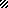 